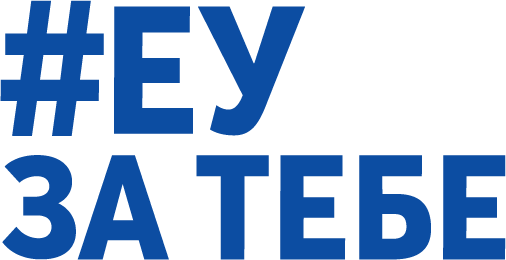 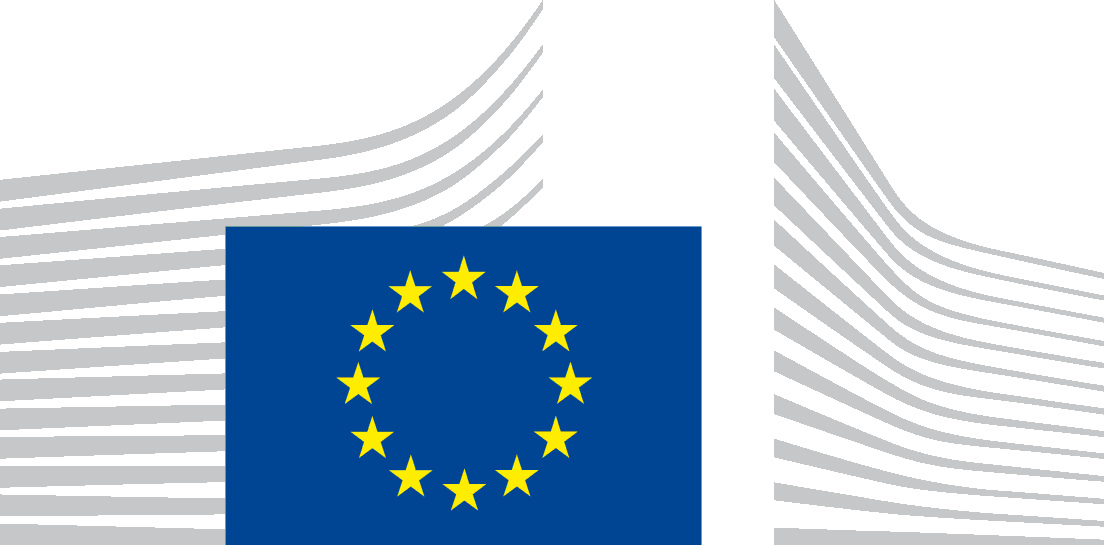 Questionnaire In order to prioritize the types of action which may be financed under Thematic Programme for Human Rights and Democracy, representatives of the civil society organizations from Serbia are invited to choose one of the following:□       Supporting human rights defenders□       Supporting gender equality □        Supporting children’s rights□        Supporting rights of persons with disabilities□        Supporting rights of persons belonging to national minorities (including Roma inclusion)□        Supporting LGBTIQ rights□        Supporting rights of elderly□        Supporting rights of migrants and asylum seekers□        Supporting rights of homeless□        Supporting rights of people in unregistered employmentPlease provide the name of your organisations here: Return this form to Ana.Milenic@eeas.europa.eu by 10/02/2022, at 15:00 hrs CET. 